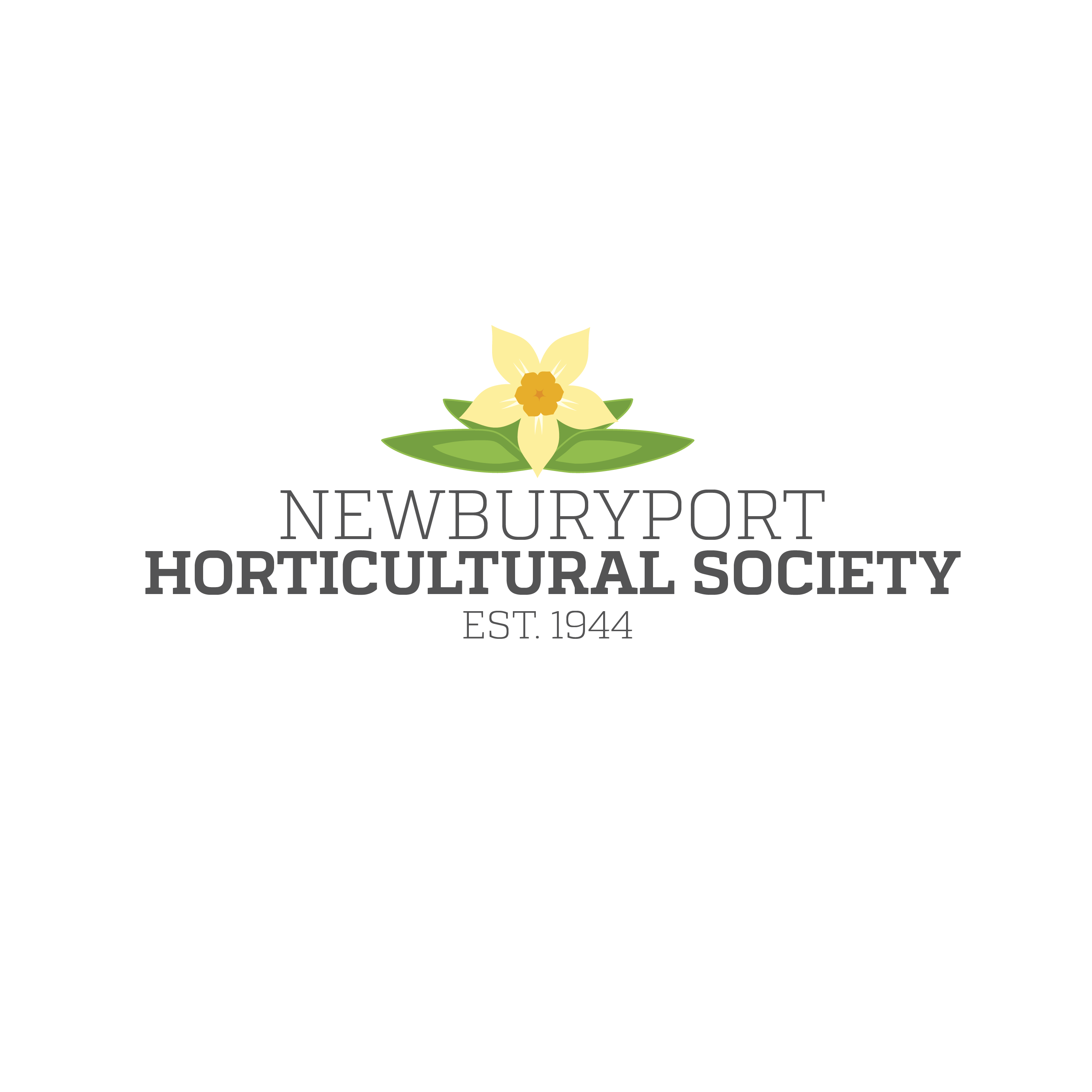 Gardens and Friends always make you smileMembership ApplicationWelcome!!  Dues for the Newburyport Horticultural Society membership for the program year (January 1 to December 31) are $30.   Please fill out this form and mail it or bring it with you to one of our program meetings.  If mailing, please also include a check made out to the Newburyport Horticultural Society and send it to our Membership Chair:   Mary Lou Gagnon,  126 Merrimac St., Unit 5, Newburyport, MA 01950.Please check one:    O Renewal         O New       O This is a gift from _______________________________      			                 If this is a gift we will send an acknowledgmentPlease clearly print the following information as you would like it to appear in the Program BookMEMBER NAME _____________________________________________________________ADDRESS ___________________________________________________________________PREFERRED PHONE _______________________________________________________________EMAIL ADDRESS______________________________________________________________       Your information will only be used for internal Newburyport Horticultural Society BusinessVolunteeringWe would love to have your participation and enthusiasm on one of our committees.  Volunteering for just a few hours can mean so much without being a huge commitment.  It’s a terrific way to make new and lasting friends, and is always more fun than you would imagine working with like-minded gardeners!!  Please check off opportunities where you are willing to help even in a small way.  All members contribute to the Hospitality Committee and annual  fundraisers.O Community Gardens   0 Monthly Program Planning   O Books in Bloom planning     O Community Project Development  O Cushing House Holiday Decorations     O Share your garden for annual member garden tour O Host meeting at your home/garden (Harvest Dinner or workshop)    0 Santa’s Workshop Decorations    0 Plant Sale Planning   0 Social Media   0 Scholarship									   			Revised 2/2021